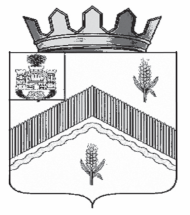 РОССИЙСКАЯ  ФЕДЕРАЦИЯОРЛОВСКАЯ    ОБЛАСТЬ АДМИНИСТРАЦИЯ ЗАЛЕГОЩЕНСКОГО РАЙОНА				              ПОСТАНОВЛЕНИЕ            18 августа 2010 года                                                                     №  386                                                               п. ЗалегощьОб утверждении Положения о порядке ведения 
реестра (перечня) муниципальных услуг (функций) 
Залегощенского района, по которым должен производиться 
учет потребности в их предоставленииВ соответствии с Федеральным законом от 06.10.2003г. № 131-ФЗ «Об общих принципах организации местного самоуправления в Российской Федерации», Федеральным законом от 27.07 2010г. № 210-ФЗ « Об организации предоставления государственных и муниципальных услуг», Концепцией административной реформы и планом мероприятий по проведению административной реформы в Российской Федерации в 2006 - 2010 годах, одобренными распоряжением Правительства РФ от 25.10.2005 № 1789-р «О концепции административной реформы в Российской Федерации в 2006 - 2010 годах», постановлением Правительства РФ от 15.06.2009 № 478 «О единой системе информационно-справочной поддержки граждан и организаций по вопросам взаимодействия с органами исполнительной власти и органами местного самоуправления с использованием информационно-телекоммуникационной сети Интернет», и в целях оптимизации муниципальных услуг, оказываемых структурными подразделениями администрации Залегощенского  района, муниципальными учреждениями на территории Залегощенского  района, повышения качества предоставления муниципальных услуг и обеспечения открытости и доступности информации по их предоставлению, ПОСТАНОВЛЯЮ:
        1. Утвердить Положение о порядке ведения реестра (перечня) муниципальных услуг (функций) Залегощенского района, по которым должен производиться учет потребности в их предоставлении (приложение).
       2. Установить, что сведения о муниципальных услугах (функциях) Залегощенского района подлежат размещению в сводном реестре сведений о государственных и муниципальных услугах (функциях) (далее – сводный  реестр) и на едином портале сведений о государственных и муниципальных услугах (функциях) (далее – единый портал).
        3. Назначить  специалиста по  информационно-коммуникационным технологиям  администрации Залегощенского района Русанову Е.В.
 ответственным за: 
         -    формирование и ведение реестра муниципальных услуг (функций) Залегощенского  района; 
         -    своевременное и полное размещение в сводном реестре и на едином портале сведений о муниципальных услугах (функциях) Залегощенского района и осуществлять информационное взаимодействие с соответствующим органом государственной власти Орловской области по данному вопросу.
       4. Структурным подразделениям администрации Залегощенского  района, муниципальным учреждениям, осуществляющим предоставление муниципальных услуг (исполняющие муниципальные функции), своевременно представлять  специалисту по информационно-коммуникационным технологиям  администрации Залегощенского района  предложения о внесении изменений в реестр муниципальных услуг (функций) Залегощенского района.
       5. Данное постановление обнародовать.
       7. Контроль за исполнением настоящего постановления возложить на заместителя Главы администрации по экономике, финансам и социальным вопросам А.Е. Репкина.Глава района                                                                            А.И. СанинПриложение 
к постановлению администрации 
Залегощенского  района 
   от 18 августа 2010 г. № 386Положение 
о порядке ведения реестра (перечня) муниципальных услуг (функций) 
Залегощенского  района1. Общие положения1.1.    Настоящее Положение разработано на основании постановления Правительства РФ от 15.06.2009 № 478 «О единой системе информационно-справочной поддержки граждан и организаций по вопросам взаимодействия с органами исполнительной власти и органами местного самоуправления с использованием информационно-телекоммуникационной сети Интернет», в целях оптимизации муниципальных услуг, оказываемых структурными подразделениями администрации Залегощенского района, муниципальными учреждениями на территории Залегощенского района, повышения качества предоставления муниципальных услуг и обеспечения открытости и доступности информации по их предоставлению.
       1.2.    Настоящее Положение регламентирует формирование и ведение реестра муниципальных услуг (функций), предоставляемых (исполняемых) органами местного самоуправления, структурными подразделениями в рамках своих полномочий и муниципальными учреждениями, уполномоченными в установленном порядке на предоставление муниципальных услуг (исполнение функций).
      1.3.    Для целей настоящего Положения используются следующие понятия:
    - муниципальная услуга - услуга, которая предоставляются физическим лицам и организациям по их запросу оказываемая органами местного самоуправления, структурными подразделениями, муниципальными учреждениями Залегощенского района;
   - муниципальная функция - деятельность администрации Залегощенского района и структурных подразделений администрации Залегощенского  района по выдаче разрешений (лицензий) на осуществление отдельных видов деятельности и (или) конкретных действий, регистрации актов, документов, прав, объектов, ведению информационных ресурсов и выдаче информации из них, а также осуществлению проверок;
     - получатели муниципальной услуги (функции) (заявители) - физические и юридические лица, обратившиеся в орган местного самоуправления, структурное подразделение, муниципальное учреждение, предоставляющие муниципальную услугу (функцию), для реализации прав либо законных интересов или исполнения возложенных на них нормативными правовыми актами обязанностей;
      -   реестр муниципальных услуг (функций) – муниципальная  информационная система, содержащая сведения о предоставляемых органами местного самоуправления, муниципальными учреждениями, структурными подразделениями муниципальных услугах и исполняемых этими органами, учреждениями муниципальных функциях (далее – сведения об услугах (функциях), предназначенные для предоставления в установленном порядке по запросам заинтересованных лиц;
    - регламент муниципальной услуги (функции) – обязательные для исполнения правила, устанавливающие требования к оказанию муниципальной услуги (функции), включающие характеристики процесса, формы, содержания и результата оказания данной муниципальной услуги (функции) в интересах потребителя муниципальной услуги (функции), качественное и быстрое предоставление муниципальной услуги (функции) потребителям муниципальной услуги (функции);
   - бюджетная муниципальная услуга (функция) – муниципальная услуга (функция), финансируемая за счет средств бюджета соответствующего уровня и не требующая оплаты со стороны потребителя муниципальной услуги (функции);
   - платная муниципальная услуга (функция) – муниципальная услуга (функция), которая предоставляется потребителю муниципальной услуги (функции) на возмездной основе за нормативно установленную плату;
   - ведение реестра муниципальных услуг (функций) – муниципальная функция, связанная с включением муниципальных услуг (функций) в реестр муниципальных услуг (функций), внесением в него изменений, исключением муниципальных услуг (функций) из реестра муниципальных услуг (функций), опубликованием реестра муниципальных услуг (функций), внесенных в реестр муниципальных услуг (функций).
    1.4.  Предоставление муниципальных услуг (функций) регламентируется законодательными и иными нормативными правовыми актами, в том числе административными регламентами предоставления услуг (исполнения функций).
      1.5.  Целью ведения реестра муниципальных услуг (функций) является обеспечение заинтересованных органов государственной власти, органов местного самоуправления, физических и юридических лиц достоверной информацией о муниципальных услугах (функциях), их объеме и качестве, предоставляемых органами местного самоуправления, муниципальными учреждениями, структурными подразделениями Залегощенского района.
      1.6.   Внесению в реестр муниципальных услуг (функций) подлежат муниципальные услуги (функции) органа местного самоуправления, по каждому муниципальному учреждению, уполномоченному на предоставление муниципальных услуг (функций), в установленном порядке.
       1.7.  Реестр муниципальных услуг (функций) носит сводный характер и ведется на основе данных мониторинга муниципальных услуг (функций), проводимого структурными подразделениями органа местного самоуправления, муниципальными учреждениями, структурными подразделениями Залегощенского  района в пределах их компетенции, в соответствии с настоящим порядком.
Основанием для внесения изменений в Перечень являются:
-   данные мониторинга муниципальных услуг;
-   поручения главы администрации Залегощенского района;
-   поручения заместителей главы администрации Залегощенского района.
      1.8.  Ведение реестра муниципальных услуг (функций) осуществляется  специалистом по информационно-коммуникационным технологиям  администрации Залегощенского района Орловской области (далее – ответственный за ведение реестра). 
В случае возникновения обстоятельств,  не позволяющих ответственному лицу за ведение реестра исполнять свои обязанности ведение реестра поручить исполнять другому должностному лицу отдела организационно-правовой и кадровой работы администрации Залегощенского района Орловской области.
      1.9.    Ответственный за ведение реестра:
-    ведёт реестр муниципальных услуг (функций);
-    осуществляет контроль за своевременным представлением сведений о муниципальных услугах (функциях), оказываемых органом местного самоуправления муниципального района и уполномоченными на предоставление муниципальных услуг (функций) муниципальными учреждениями, структурными подразделениями;
-   обеспечивает разработку информационных документов по ведению реестра муниципальных услуг (функций), включая сбор, обработку, учет, регистрацию, хранение, обновление информационных ресурсов;
-   организует ведение мониторинга реестра муниципальных услуг (функций).
       Ответственный за ведение реестра имеет право в установленном порядке запрашивать в устной или письменной форме информацию о муниципальной услуге (функции), подлежащей включению в реестр муниципальных услуг (функций), и поясняющую информацию, которые орган местного самоуправления муниципального района, структурные подразделения, муниципальные учреждения обязаны представить в течение трех дней с момента получения запроса.
       1.10.  Органы местного самоуправления, муниципальные учреждения, структурные подразделения, в полномочия которых входит предоставление муниципальной услуги (функции):
-    анализируют законодательные и иные нормативные правовые акты с целью выявления новых муниципальных услуг (функций), способов их исполнения;
-    вносят предложения по внесению изменений в реестр муниципальных услуг (функций);
-    готовят документы, связанные с ведением муниципальных услуг (функций), являющихся предметом их ответственности;
-    проводят мониторинг реестра муниципальных услуг (функций) в пределах своей компетенции;
-    ведут реестры муниципальных услуг (функций), предоставляемых ими.
       1.11. Специалист по информационно-коммуникационным технологиям   администрации Залегощенского района обеспечивает своевременное и в полном объеме размещение сведений о муниципальных услугах (функциях) Залегощенского района в сводном реестре государственных и муниципальных услуг (функций), на едином портале государственных и муниципальных услуг (функций), на официальном сайте администрации Залегощенского района.
Размещение сведений о муниципальных услугах (функциях) в сводном реестре и на едином портале осуществляется в соответствии с требованиями, установленными постановлением Правительства Российской Федерации от 15.06.2009 г.   № 478.2. Принципы ведения реестра муниципальных услуг (функций)2.1. Реестр муниципальных услуг (функций) утверждается постановлением администрации Залегощенского района и ведется на бумажных и электронных носителях в соответствии с требованиями, установленными постановлением Правительства Российской Федерации от 15.06.2009 № 478.
Реестр муниципальных услуг (функций) формируется на основе реестров муниципальных услуг (функций) органа местного самоуправления, муниципальных учреждений, структурных подразделений которые ведутся на бумажных и электронных носителях указанными органом, учреждениями в соответствии с настоящим порядком.
        2.2.    Реестр муниципальных услуг (функций) содержит:
-   регистрационный номер муниципальной услуги (функции) и дату размещения сведений о ней (дату и основание внесения изменений в такие сведения);
-    наименование муниципальной услуги (функции), ее краткое описание;
-   правовое обоснование предоставления муниципальной услуги (исполнения функции);
-    вид муниципальной услуги (функции);
-     наименование органа местного самоуправления, его структурного подразделения, муниципального учреждения, предоставляющего муниципальную услугу (исполняющего функцию);
-    получатель муниципальной услуги (функции);
-    порядок действий получателя муниципальной услуги (функции);
-  документы, предоставляемые получателем муниципальной услуги (функции);
-   сроки предоставления муниципальной услуги (функции);
-    место предоставления муниципальной услуги (функции);
-   результат муниципальной услуги (функции);
-    сведения о согласовании предоставления муниципальной услуги (исполнения функции);
-   очередность предоставления муниципальной услуги (исполнения функции) (совершения действий и принятия решений) в случае превышения спроса на муниципальную услугу (функцию) над возможностью ее предоставления без ожидания;
-   информационное обеспечение получателей муниципальной услуги (функции) при обращении за ее получением и в ходе предоставления муниципальной услуги (функции);
-    основания для приостановления предоставления либо отказа в предоставлении муниципальной услуги (функции);
-  порядок обжалования  решений и действий (бездействия) органов местного самоуправления, должностных лиц при предоставлении муниципальной услуги (исполнении функции).
         2.3.   При внесении в реестр муниципальных услуг (функций), исключении из реестра муниципальных услуг (функций), изменении муниципальных услуг (функций) в реестре орган местного самоуправления,  структурные подразделения, муниципальные учреждения, уполномоченные предоставлять муниципальную услугу (функцию) либо, участвующие в предоставлении муниципальной услуги (функции) органами местного самоуправления, готовят в установленном порядке проект постановления администрации Залегощенского района о внесении изменений в реестр муниципальных услуг (функций).
К постановлению администрации Залегощенского района прилагаются следующие документы:
а) обращение о включении соответствующей муниципальной услуги (функции) в реестр муниципальных услуг (функций) с указанием органа местного самоуправления, его структурных подразделений, муниципальных учреждений, уполномоченных предоставлять данную муниципальную услугу (исполнять функцию) либо участвующих в предоставлении муниципальной услуги (исполнении функции) органами местного самоуправления;
б) пояснительная записка, описывающая: характер муниципальной услуги (функции), субъектов, которым она предоставляется, основания и условия ее оказания, сроки предоставления, планируемое количество субъектов, которым предоставляется муниципальная услуга (в отношении которых исполняется функция) (среднемесячное значение), территорию, на которой подлежит предоставление муниципальной услуги (исполнение функции), основание для включения муниципальной услуги в реестр муниципальных услуг (функций);
в)    заполненный регламент муниципальной услуги (функции), предоставляемой (исполняемой) органом местного самоуправления, его структурным подразделением, муниципальным учреждением по форме согласно п. 2.2. настоящего Положения, завизированный руководителем соответствующего органа местного самоуправления, его структурного подразделения, муниципального учреждения.
Информация представляется на бумажных и электронных носителях.
        2.4.    специалист по информационно-коммуникационным технологиям администрации Залегощенского района Орловской     области вправе самостоятельно по результатам мониторинга действующего законодательства инициировать внесение изменений в реестр муниципальных услуг (функций) в соответствии с настоящим порядком.
         2.5.    Размещение сведений об услугах (функциях) в реестре муниципальных услуг (функций) или их предоставление ответственным за ведение реестра для последующего включения в реестр муниципальных услуг (функций) осуществляется в течение 7 (семи) календарных дней со дня, следующего за днем предоставления документов в соответствии с п. 2.3. настоящего порядка.
Размещение сведений об услугах (функциях) осуществляется путем заполнения электронных форм реестра муниципальных услуг (функций) и принятия соответствующего постановления администрации Залегощенского района о внесении изменений в реестр муниципальных услуг (функций).
         2.6.  Сведения об услугах (функциях), предоставление (исполнение) которых регламентируется утвержденными нормативными правовыми актами в форме административных регламентов, проверяются ответственными за ведение реестра на соответствие нормативным правовым актам, регулирующим предоставление муниципальной услуги (исполнение функции), а также на полноту и правильность заполнения полей электронных форм реестра муниципальных услуг (функций), в течение 7 календарных дней со дня их предоставления, в остальных случаях – в течение 15 календарных дней.
      2.7.  Если по результатам проверки, указанной в п. 2.6. настоящего порядка, нарушений не выявлено, сведения об услугах (функциях) размещаются в реестре муниципальных услуг (функций) в соответствии с п. 2.5. настоящего порядка.
     2.8. В случае если по результатам проверки, указанной в п. 2.6. настоящего порядка, выявлены нарушения, то сведения об услугах (функциях) в реестре муниципальных услуг (функций) не размещаются. При этом ответственные за ведение реестра в установленном порядке сообщают предоставившему такие сведения, в письменной форме и в форме электронного документа уведомление о допущенных нарушениях с предложением об их устранении и повторном  предоставлении сведений об услугах (функциях) для размещения.
      2.9. Постановление администрации Залегощенского района о внесении изменений в реестр муниципальных услуг (функций) Залегощенского района подлежит обнародованию.
     2.10.   Ежеквартально актуальные версии реестра муниципальных услуг (функций) Залегощенского района подлежат размещению на официальном сайте администрации Залегощенского района не позднее 20 числа первого месяца квартала, следующего за отчетным.
3.    Ведение мониторинга муниципальных услуг (функций)3.1.    Реестр муниципальных услуг (функций) не реже одного раза в квартал рассматривается на предмет уточнения содержания и описания муниципальных услуг (функций) с целью обеспечения максимального удовлетворения потребностей получателей муниципальных услуг (функций).
        3.2.    Ведение мониторинга реестра муниципальных услуг (функций) осуществляется органом местного самоуправления, его структурными подразделениями, муниципальными учреждениями в пределах их компетенции.
        3.3.    Мониторинг муниципальных услуг (функций), внесение изменений в описание муниципальных услуг (функций) производится в соответствии с настоящим порядком.
         3.4.    Для обеспечения прав населения Залегощенского района на получение информации о предоставлении муниципальных услуг (функций) в отношении реестра муниципальных услуг (функций) вводится режим максимальной открытости (публичности).
        3.5.    Содержащиеся в реестре муниципальных услуг (функций) сведения о муниципальной услуге (функции) представляются специалистом информационно-коммуникационных технологий  администрации Залегощенского района в установленном порядке по запросу заинтересованного лица в виде копии (выписки) соответствующего нормативного правового акта.
       3.6.    Информация размещается в местах, позволяющих бесплатно ознакомиться с ней без взаимодействия с органом, учреждением, ответственным за предоставление муниципальной услуги (функции), независимо от графика его работы.4. Ответственность  лиц, представляющих сведения для ведения перечня муниципальных услуг (функций)Руководители, а также иные лица органов местного самоуправления, структурных подразделений, муниципальных учреждений, ответственные за представление ответственным за ведение реестра необходимой информации, несут ответственность за полноту и достоверность сведений, представляемых для включения в реестр муниципальных услуг (функций) Залегощенского района, а также за соблюдение порядка и сроков их представления.5. Заключительные положения5.1.    Финансирование расходов, связанных с ведением реестра муниципальных услуг (функций), осуществляется за счет средств бюджета Залегощенского района в пределах текущего финансирования деятельности органов местного самоуправления, муниципальных учреждений.
        5.2.    Прекращение ведения реестра муниципальных услуг (функций) осуществляется на основании постановления администрации Залегощенского района.
       5.3.    При прекращении ведения реестра муниципальных услуг (функций) сведения, находящиеся в нем, передаются в районный архив в соответствии с действующим законодательством об архивном деле.